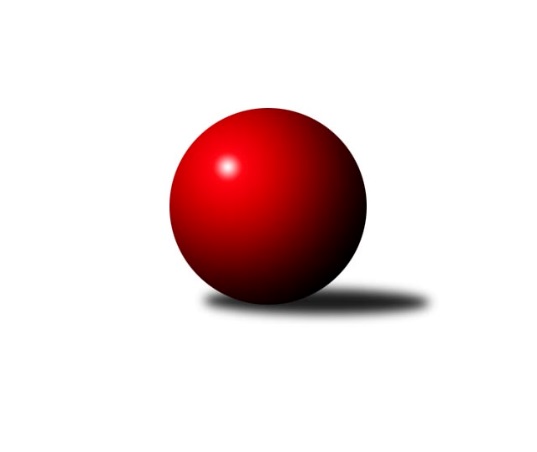 Č.19Ročník 2018/2019	6.3.2019Nejlepšího výkonu v tomto kole: 1660 dosáhlo družstvo: TJ Třebíč DKrajská soutěž Vysočiny B 2018/2019Výsledky 19. kolaSouhrnný přehled výsledků:TJ Nové Město na Moravě C	- TJ Spartak Velké Meziříčí B	4:2	1640:1186	4.0:4.0	6.3.TJ Start Jihlava C	- KK SCI Jihlava 	5:1	1619:1569	6.0:2.0	6.3.TJ Třebíč D	- TJ Spartak Velké Meziříčí A	5:1	1660:1621	4.0:4.0	6.3.Tabulka družstev:	1.	TJ Start Jihlava C	17	12	1	4	65.0 : 37.0 	76.0 : 60.0 	 1551	25	2.	TJ Třebíč D	17	12	0	5	64.0 : 38.0 	80.0 : 56.0 	 1642	24	3.	TJ Spartak Velké Meziříčí A	17	10	0	7	56.0 : 46.0 	76.5 : 59.5 	 1637	20	4.	KK SCI Jihlava	17	9	0	8	62.0 : 40.0 	69.0 : 67.0 	 1633	18	5.	TJ Nové Město na Moravě C	16	6	0	10	41.0 : 55.0 	60.0 : 68.0 	 1539	12	6.	TJ BOPO Třebíč C	15	5	1	9	35.0 : 55.0 	57.5 : 62.5 	 1525	11	7.	TJ Spartak Velké Meziříčí B	15	2	0	13	19.0 : 71.0 	37.0 : 83.0 	 1478	4Podrobné výsledky kola:	 TJ Nové Město na Moravě C	1640	4:2	1186	TJ Spartak Velké Meziříčí B	Miluše Svobodová	 	 192 	 212 		404 	 1:1 	 366 	 	205 	 161		František Lavický	Petra Svobodová	 	 205 	 188 		393 	 0:2 	 417 	 	219 	 198		Jaroslav Mátl	Libuše Kuběnová	 	 215 	 180 		395 	 1:1 	 403 	 	202 	 201		František Korydek	Katka Moravcová	 	 222 	 226 		448 	 2:0 	 0 	 	0 	 0		rozhodčí: vedoucí družstevNejlepší výkon utkání: 448 - Katka Moravcová	 TJ Start Jihlava C	1619	5:1	1569	KK SCI Jihlava 	Vendula Pospíchalová	 	 206 	 188 		394 	 1:1 	 374 	 	176 	 198		Vladimír Dočekal	Miroslav Berka	 	 196 	 186 		382 	 1:1 	 384 	 	201 	 183		Miroslav Matějka	Petr Hlaváček	 	 216 	 203 		419 	 2:0 	 407 	 	214 	 193		Jiří Chalupa	Jiří Cháb st.	 	 210 	 214 		424 	 2:0 	 404 	 	195 	 209		Svatopluk Birnbaumrozhodčí: Cháb JiříNejlepší výkon utkání: 424 - Jiří Cháb st.	 TJ Třebíč D	1660	5:1	1621	TJ Spartak Velké Meziříčí A	Tomáš Brátka	 	 212 	 214 		426 	 1:1 	 417 	 	193 	 224		Bohumil Lavický	Libor Nováček	 	 192 	 206 		398 	 0:2 	 426 	 	207 	 219		Jiří Starý	Miloslav Toman	 	 212 	 192 		404 	 1:1 	 359 	 	155 	 204		Kateřina Mičková	Martin Michal	 	 205 	 227 		432 	 2:0 	 419 	 	195 	 224		Jan Mičkarozhodčí: vedoucí družstevNejlepší výkon utkání: 432 - Martin MichalPořadí jednotlivců:	jméno hráče	družstvo	celkem	plné	dorážka	chyby	poměr kuž.	Maximum	1.	Svatopluk Birnbaum 	KK SCI Jihlava 	427.28	291.2	136.1	4.4	4/4	(453)	2.	Jiří Chalupa 	KK SCI Jihlava 	425.61	303.5	122.1	7.5	4/4	(465)	3.	Libor Nováček 	TJ Třebíč D	425.26	297.0	128.3	5.8	3/4	(483)	4.	Bohumil Lavický 	TJ Spartak Velké Meziříčí A	424.60	291.2	133.4	4.2	4/4	(465)	5.	Tomáš Brátka 	TJ Třebíč D	417.00	293.8	123.3	9.4	4/4	(462)	6.	Jiří Starý 	TJ Spartak Velké Meziříčí A	416.88	286.6	130.3	6.3	4/4	(459)	7.	Katka Moravcová 	TJ Nové Město na Moravě C	415.54	289.9	125.7	8.1	4/4	(455)	8.	Zdeněk Kováč 	TJ Spartak Velké Meziříčí A	414.07	292.3	121.7	9.2	3/4	(452)	9.	Martin Michal 	TJ Třebíč D	413.67	280.8	132.8	6.7	4/4	(440)	10.	Jan Mička 	TJ Spartak Velké Meziříčí A	412.19	280.8	131.4	8.1	3/4	(452)	11.	Miroslav Matějka 	KK SCI Jihlava 	410.58	285.8	124.8	10.0	3/4	(444)	12.	Petr Picmaus 	TJ Třebíč D	404.88	274.9	130.0	7.0	4/4	(432)	13.	Aneta Berounová 	TJ Třebíč D	400.42	286.9	113.5	10.3	3/4	(438)	14.	Martin Kantor 	TJ BOPO Třebíč C	398.53	278.0	120.5	9.4	4/4	(420)	15.	Jaroslav Mátl 	TJ Spartak Velké Meziříčí B	398.34	282.8	115.6	9.4	4/4	(453)	16.	Libuše Kuběnová 	TJ Nové Město na Moravě C	394.60	282.5	112.1	9.9	4/4	(428)	17.	Jiří Cháb  st.	TJ Start Jihlava C	393.42	286.0	107.4	10.3	4/4	(424)	18.	Robert Birnbaum 	KK SCI Jihlava 	389.75	280.7	109.1	11.6	4/4	(442)	19.	František Korydek 	TJ Spartak Velké Meziříčí A	388.25	282.7	105.6	10.1	4/4	(412)	20.	Josef Lavický 	TJ Spartak Velké Meziříčí B	387.44	276.8	110.7	13.3	3/4	(418)	21.	Dušan Kamenský 	TJ Spartak Velké Meziříčí B	386.80	281.3	105.5	12.3	3/4	(431)	22.	Antonín Kestler 	TJ Start Jihlava C	386.44	283.0	103.4	12.3	4/4	(413)	23.	Zdeňka Kolářová 	TJ BOPO Třebíč C	382.75	278.0	104.8	13.5	4/4	(410)	24.	Vladimír Dočekal 	KK SCI Jihlava 	382.74	262.5	120.3	9.3	3/4	(419)	25.	Radek Horký 	TJ Nové Město na Moravě C	382.00	272.7	109.3	12.8	3/4	(408)	26.	Dominika Štarková 	TJ BOPO Třebíč C	381.55	275.0	106.6	11.8	4/4	(420)	27.	Anna Sedláková 	TJ BOPO Třebíč C	380.08	273.3	106.8	13.6	4/4	(422)	28.	Jiří Frantík 	TJ BOPO Třebíč C	378.38	271.9	106.5	12.3	4/4	(425)	29.	Rudolf Krejska 	TJ Spartak Velké Meziříčí B	373.81	275.1	98.7	13.6	3/4	(435)	30.	Miluše Svobodová 	TJ Nové Město na Moravě C	372.00	273.5	98.5	14.1	3/4	(404)	31.	Petra Svobodová 	TJ Nové Město na Moravě C	370.77	275.8	95.0	12.8	3/4	(423)	32.	Marta Tkáčová 	TJ Start Jihlava C	368.45	271.2	97.3	14.5	4/4	(413)	33.	Nikola Vestfálová 	TJ Start Jihlava C	366.75	263.8	103.0	14.5	4/4	(421)	34.	František Lavický 	TJ Spartak Velké Meziříčí B	361.33	266.7	94.6	15.6	4/4	(387)	35.	Jozef Lovíšek 	TJ Nové Město na Moravě C	345.50	258.5	87.0	16.6	4/4	(410)		Zdeněk Toman 	TJ Třebíč D	442.79	293.5	149.3	3.1	2/4	(463)		Petr Hlaváček 	TJ Start Jihlava C	435.15	298.9	136.3	4.3	2/4	(461)		Vendula Pospíchalová 	TJ Start Jihlava C	427.25	295.1	132.2	4.8	2/4	(457)		Miroslav Berka 	TJ Start Jihlava C	414.20	289.7	124.5	5.5	2/4	(440)		Kateřina Mičková 	TJ Spartak Velké Meziříčí A	400.67	283.4	117.3	11.1	2/4	(429)		Vladimír Bartoš 	TJ Nové Město na Moravě C	400.50	285.5	115.0	12.0	1/4	(424)		Miloslav Toman 	TJ Třebíč D	387.00	288.0	99.0	14.5	1/4	(404)		Hana Dinnebierová 	TJ Start Jihlava C	375.75	275.5	100.3	13.5	2/4	(400)		Sebastián Zavřel 	TJ Start Jihlava C	374.50	265.2	109.3	10.7	2/4	(387)		Jiří Pavlas 	TJ Třebíč D	364.38	278.3	86.1	15.6	2/4	(418)		Gabriela Malá 	TJ BOPO Třebíč C	348.00	243.0	105.0	13.0	2/4	(376)Sportovně technické informace:Starty náhradníků:registrační číslo	jméno a příjmení 	datum startu 	družstvo	číslo startu20115	Miloslav Toman	06.03.2019	TJ Třebíč D	2x
Hráči dopsaní na soupisku:registrační číslo	jméno a příjmení 	datum startu 	družstvo	Program dalšího kola:20. kolo13.3.2019	st	19:30	TJ Spartak Velké Meziříčí A - TJ Start Jihlava C	13.3.2019	st	19:30	KK SCI Jihlava  - TJ Třebíč D	13.3.2019	st	20:00	TJ Spartak Velké Meziříčí B - TJ BOPO Třebíč C	Nejlepší šestka kola - absolutněNejlepší šestka kola - absolutněNejlepší šestka kola - absolutněNejlepší šestka kola - absolutněNejlepší šestka kola - dle průměru kuželenNejlepší šestka kola - dle průměru kuželenNejlepší šestka kola - dle průměru kuželenNejlepší šestka kola - dle průměru kuželenNejlepší šestka kola - dle průměru kuželenPočetJménoNázev týmuVýkonPočetJménoNázev týmuPrůměr (%)Výkon7xKatka MoravcováNové Město C4489xKatka MoravcováNové Město C111.154485xMartin MichalTřebíč D4321xJiří Cháb st.St. Jihlava C105.834245xJiří StarýVel. Meziříčí A4265xMartin MichalTřebíč D105.354328xTomáš BrátkaTřebíč D4264xPetr HlaváčekSt. Jihlava C104.594192xJiří Cháb st.St. Jihlava C4247xTomáš BrátkaTřebíč D103.884266xJan MičkaVel. Meziříčí A4194xJiří StarýVel. Meziříčí A103.88426